20.11.2019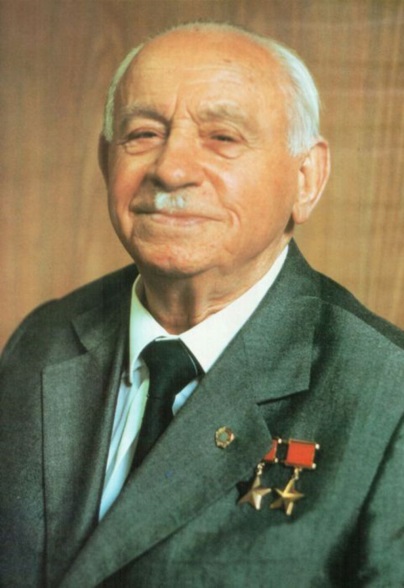 К 125-летию со дня рождения Ивана Дмитриевича ПапанинаВТОРЫЕ ПАПАНИНСКИЕ ЧТЕНИЯ В ИНСТИТУТЕ ЭКОЛОГИИ ВОЛЖСКОГО БАССЕЙНА РАНУважаемые коллеги!Приглашаем Вас принять участие во вторых Папанинских чтениях, которые состоятся 26 ноября 2019 г. в Экологическом музее Института экологии Волжского бассейна РАН в 125-й день рождения создателя Куйбышевской биологической станции – Института экологии Волжского бассейна РАН, выдающегося организатора науки  Ивана Дмитриевича Папанина.Чтения проводятся под эгидой Кафедры ЮНЕСКО «Изучение и сохранение биологического разнообразия Волжского бассейна», Гидробиологического общества при РАН, Самарского отделения Русского географического общества. Главная тема чтений: научное обеспечение выполнения национального проекта «Сохранение и предотвращение загрязнения реки Волги».В программе чтений научные доклады:профессора Татьяны Дмитриевны Зинченко и Элины Владимировны Абросимовой «Качество вод волжских притоков и необходимость экологической паспортизации водных объектов, на примере Самарской области»;старший научный сотрудник Светлана Викторовна Быкова «Инфузории водохранилищ  Камского каскада»;старший научный сотрудник Оксана Владимировна Мухортова «Некоторые подходы к экологическому районированию волжских водохранилищ, как основы для принятия адекватных решений, направленных на их сохранение».научный сотрудник Роман Анатольевич Михайлов «Малакофауна водоёмов Среднего Поволжья, их биоиндикационное значение и качество поверхностных вод». В программе возможны изменения. Начало чтений 26 ноября 2019 г. в 10.00.